
*NOTE:  Profile must be typed for legibility:Name:  Michelle Michelle Anderson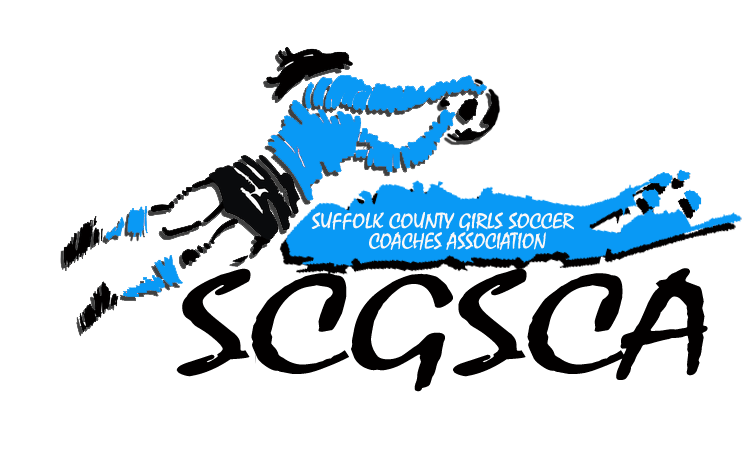 PLAYER PICTURE: 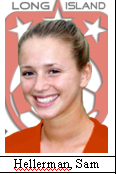 High School :  ISLIP HIGH SCHOOL PLAYER PICTURE: GPA:   96.3   SAT:   1130    Class Rank: 56PLAYER PICTURE: H.S. Academic Honors:  AP Calculus, AP Government, Regents Diploma with Distinction, Student of the Month, NYS Scholar Team Award Winner, Thekhej;rejljd, thekjsjljdkljfd, Tejl;sjdkljfkldj…… PLAYER PICTURE: H.S.  Athletic Honors: *League Champions 2018-19,* All-Division 17-19*All-County 2019, *Presidents Athletic Award Winner,*NYS Scholar Team Award Winner*PLAYER PICTURE: H.S. Coach’s Name:  JOHN SMITHPLAYER PICTURE: H.S. Coach’s Email and Phone #: JSMITH@SCHOOL.ORG516.555.5555PLAYER PICTURE: Club Team Name and Honors: BAYMEN TSUNAMIPremiere League Division Champs – LIJSLLI Cup Champions, Arch Capital Cup State ChampsEDP Division 1 Walk Hill Tourney ChampsNorth Rockland Tourney ChampsAttended Multiple High Level Tournaments throughout the East Coast, Guest Played for multiple teams in LIJSL, EDP, NYCSLMother’s Email and Phone #:  Carly Andersoncanderson@gmail.com – 516.555.5555Father’s Email and Phone #:  Mike Andersonmanderson@gmail.com – 516.555.5555mikepanderson@mywork.com Club Coach Name/Email/Phone: JSMITH@SCHOOL.ORG516.555.5555Other notable achievements: *Kicks for Cancer participant and volunteer* Varsity Track 4 years, 100m, 400m – All-League* Brother Plays Soccer at Stonybrook University* Habitat for Humanity Club 4 years***Most practiced position(s): Center MidfieldOther notable achievements: *Kicks for Cancer participant and volunteer* Varsity Track 4 years, 100m, 400m – All-League* Brother Plays Soccer at Stonybrook University* Habitat for Humanity Club 4 years***Desired course of study: Engineering / ArchitectureOther notable achievements: *Kicks for Cancer participant and volunteer* Varsity Track 4 years, 100m, 400m – All-League* Brother Plays Soccer at Stonybrook University* Habitat for Humanity Club 4 years***Other Upcoming Club Soccer Tournament/Games:Other Upcoming Club Soccer Tournament/Games: